KĄCIK PRZEDSZKOLAKA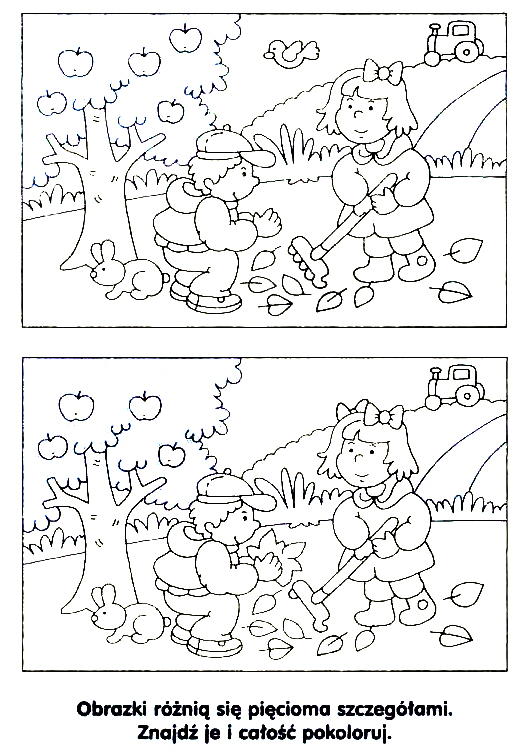 KONKURSY                                                              KĄCIK RODZICA                                          Jesień nie musi być ponura i monotonna. Jest porą roku, która stwarza wieleokazji do aktywnej zabawy z dzieckiem. Kolorowe liście, kasztany, żołędzie, jarzębina…  Ubierzcie wygodne buty i wyruszcie z dziećmi na jesienny spacer!Oto kilka propozycji zabaw, które można wykorzystać podczas jesiennej przechadzki.Kolorowy bukiet z liściRozglądajcie się uważnie i zbierajcie jesienne liście.Zróbcie z nich kolorowe bukiety! Komu uda się zrobić większy?Potem porozmawiajcie o kolorach, kształtach i rodzajach liści.Zgadujcie z jakiego drzewa spadły.Ukryty skarbPobawcie się w szukanie ukrytego skarbu! Znajdź kryjówkę, w której schowasz skarby, gdy maluch nie będzie patrzył. Koniecznie zaznacz drogę do ukrytego skarbu. Nie zapomnij też o nagrodzie dla małego odkrywcy.Rzut do celu.Znajdźcie dla każdego gracza po kilka kasztanów lub żołędzi. Na  równej ścieżce lub chodniku ułóżcie jasny kamyk. Osoba, której kasztan znajdzie się najbliżej  celu, wygrywa.Kręta dróżka do domu.Przed powrotem do domu, przygotujcie z kasztanów lub żołędzi  slalom z  przeszkodami z patyczków lub liści. Dzieci mogą go pokonywać biegnąc lub skacząc. Jeśli maluch jeździ na rowerku lub rolkach, może starać się przejechać przez przygotowany wcześniej slalom, tak aby nie najechać na ułożone przedmioty.                                                          Październik 2013                                                                Przedszkole nr 5, ul. Miodowa 16, Gdynia - Orłowo   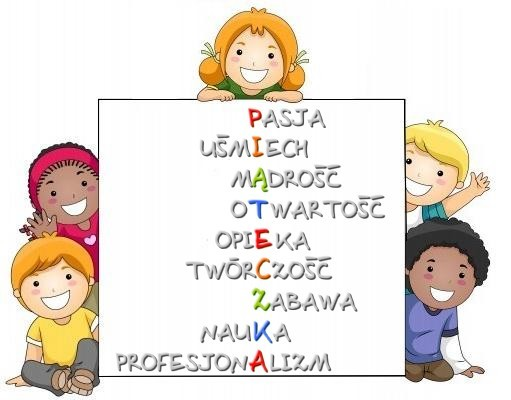 UROCZYSTOŚCI    TEATRZYKI